Healthy Life Education English Programme (2021/2022)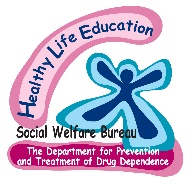                Details for making arrangement            When scheduling the classes, it can be flexible to meet the needs of teachers and the school timetable. The following points are for a reminder.Topic for each year:Please make the arrangement from March to June in 2022.        No. of students: maximum 50 people.(The number of students needs to be adjusted in response to the epidemic.)Students are suggested to wear sports uniform since they will be asked to sit on the carpet.Teachers’ participation will be appreciated.  They could help in the follow-up activities.Teachers need to bring the students name list when attending the lesson.Please communicate with The Education and Youth Affairs Bureau for students insurance as a school organized outdoor activity.For those schools which require bus service, the responsible bus company will confirm the time and location for fetching the students before the attending date.  Please contact the educator if the bus company did not reach you. If school cancel the classes on the attending date, the school authority will be responsible to pay the traffic expenses.Please call and confirm after you fax the application form.Healthy Life Education English Programme (2021/2022)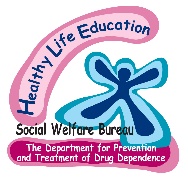 Application Form (March to June)School name: ________________________________________________  Principal name: ______________________________________________School address:  (English)_________________________________________________________________________(Chinese) ________________________________________________________________________School phone no. : ____________ Fax no. : ____________	E-mail address:________________Contact person: ____________________  Post: __________________Phone no: ____________Please read the “Details for making arrangement” before application and fill in class time according to the date order.Please“✓”︰Bus Service           School BusRemark: __________________________________________________________________Principal’s signature:	_______________________  School Chop: ___________________Date of Application: 	___________________( Year / Month / Date )(This form can be copied)ClassTopicTime requiredKindergarten (K3)Harold’s PicnicOne hourPrimary OneAir to LiveOne hourPrimary TwoFood for LifeOne hourPrimary ThreeGreat to be MeOne hour and twenty minutesPrimary FourBody NetworkOne hour and twenty minutesPrimary FiveClear the SmokeOne hour and twenty minutesPrimary SixMy ChoiceOne hour and twenty minutesContact person :  Miss Vivien Lao      (Phone number: 83997502)               Miss Claudia Cheung  (Phone number: 83997505)Fax number	:   2822 5780			 Website: http://healthylife.ias.gov.moAddress		: Rua Nova da Areia Preta, no.577, Edifício "The Bayview", r/c . Macau             (Healthy Life Education Centre)Date (YY/MM/DD)TimeClassNo. of studentsTeacher’s nametotototototototototototo